Crash Course #15: The Crusades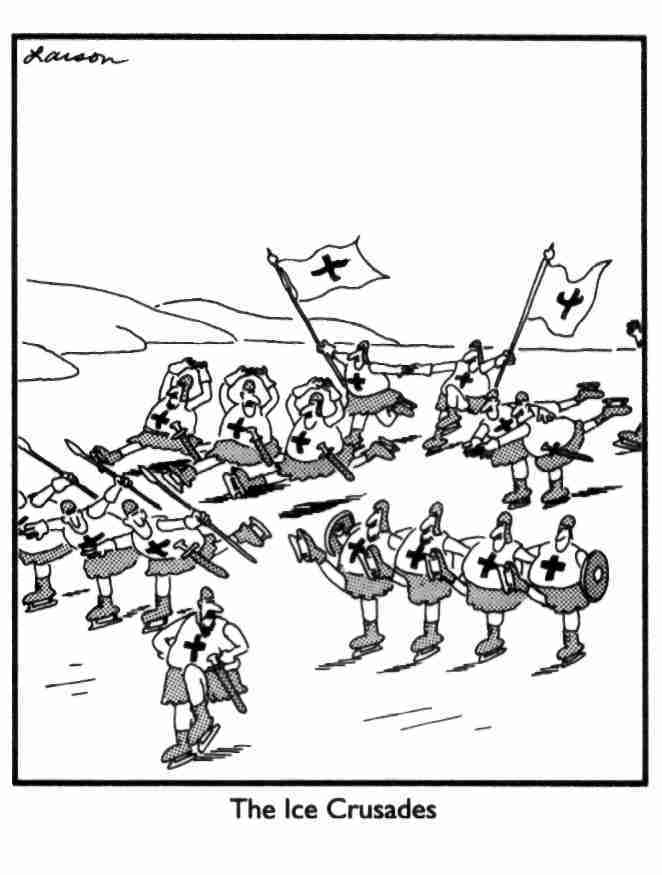 Watch this video:http://www.youtube.com/watch?v=X0zudTQelzI&index=15&list=PLBDA2E52FB1EF80C9Answer these questions completely and in detail:What are the Crusades? Why are they such a popular topic?How did the First Crusade begin? Why?What were the goals and motivations of the Crusades?  Which do you think was the most important?Was the First Crusade a military success?  Were any of the others?Who was Saladin?  How did he inspire the Third Crusade?What kings went on the Third Crusade?  What happened to them?Why is the Fourth Crusade the “crazy one”?Who conquered Constantinople in 1453?